                                            Church DirectoryStaff 	Pastor		Rev. Bruce Brown		Office Administrator	Dot Snyder	Preschool Director		Isabelle Dontsop 		Church Treasurer 		Earl Dove	Music Coordinator		Brian Dove 	Flower Coordinator	Isabelle Dontsop	Prayer Chain Coordinator	Brenda Anderson  			Ruling Elders	Fred Entrekin		3/21	Elder 	T. R. Hunter 	 	3/21	Session Clerk	Joe Strube				Elder EmeritusDeacons	Earl Dove 	 	10/20	Finance 	Nelson Jenkins	   	3/21	Mercy	Johnny Wallace	   	3/21	Property	Raymond Wilson   	3/21	Ushers, Property  			Missionaries 	Joe and Ann Lyle - MTW				TaiwanLarry and Sandra Rockwell–MTW	 	PeruBill and Susan Carr – MTW				Sioux Indians, MNMichael and Lindie Wadhams-MTW 	Lummi Indians, WA                                                      Need to Reach Us?Rev. Bruce Brown ………………….………. christshousehold@yahoo.com  			704-698-8009 cell			704-875-1182 ext. 6 church 	       Preschool….………………………..…………..	Isabelle Dontsop - 704-947-0228			Dontsop cell 980-248-9306 E-mail……………………….…............	director@prosperitypreschool.comChurch Office…………………..…………..…	704-875-1182 Ext. 4		E-mail……………..…………..………….	email@prosperitychurch.orgWebsite…………………………………………. WWW.prosperitypca.com Church Office Hours………..………..…...	Tues.-Fri. 8:00 AM-12:30 PM	Prayer Chain Coordinator………………..Brenda Anderson                                                                   704-875-2351 - brendaea42@gmail.com      Welcome to Prosperity Church Service!We warmly welcome you to the Prosperity Church Worship Service. We are honored to share this morning service with you as we worship God's risen Son. May you know the love of God and feel His presence, for you are special to the Lord, and to us. We pray that God will touch your life during the service, and that you will know His peace.                        Sunday Morning Worship ServiceProsperity’s online Worship Service is available, and is posted on our Facebook Page - Prosperity Presbyterian Church  at 10 AM.  If you would like to view the service through our website or reference the service later check out https://www.prosperitypca.com/worship-services  or you can listen to the sermon audio at No Other Gods — Prosperity PCADeacon’s FundDeacon’s Fund - The first Sunday of each month has been designated as Deacon’s Fund Sunday.Please make this contribution above your regular offering, and do not put it in with your regular offering. Put your check in a separate envelope marked “Deacon’s Fund.” There is a Deacon’s Fund offering plate in the narthex.  Hope Street Food PantryProsperity Church is collecting food for the Hope Street Food Pantry. If you would like to help, please bring your nonperishable items by Sunday, August 9 and leave them in the narthex.  The items most needed are: Mac and Cheese, Ramen Noodles, Rice, Instant Mashed Potatoes, Canned Ravioli, Canned Soup, Dry Pasta, Pasta Sauce, Baby Wipes and size 5 and 6 diapers.See Lucy Richmond for additional information.  ANNOUNCEMENTSThe next Wednesday Night Bible Study  is scheduled for August 5 at 7:00 PM. Pastor Bruce is teaching the Wednesday study from Romans. Please check the latest emails and Facebook posts and Cloud HD Video to join our Bible study virtually until we can resume in person at the church. The Bible studies are also posted at www.prosperitypca.com Below is a link to our Bible study, and is in Romans 15:14-33.Call in Wed. August 5 around 6:55. The number is (408) 638-0968.  Once you place your call you will be asked to enter the meeting                        ID#.  The ID# is 220 654 4063. After entering the ID# You will be asked to enter a participant ID, just skip this step by pressing the # button.  You can also join this meeting using your computer to join Zoom Meeting – via an Electronic Device (computer) The link is         https://us02web.zoom.us/j/2206544063The Meeting ID is 220 654 4063Trail Life, Troop 412 meets Tuesday at 7:00 PM outside the GYM. Open to boys ages 5-17. For information see Pastor Bruce.The Ladies Wednesday Community Bible Study and the Ladies’ Thursday Night Bible Study are on summer break. The next Wednesday meeting is September 2. The Ladies’ Thursday Bible Study will meet September 3 and 17.The Adult / Youth Sunday School classes plan to continue safely in the months to come.There will be an Officer’s Meeting this coming Sunday, August 2 at 6:00 PM in the church library.                    Church Calendar  Worship Service Aug. 2                 	Sunday at 10:00 AM Church Sanctuary Officer’s Meeting Aug 2	Sunday at 6:00 PM Library  Trail Life Tuesday, Aug. 4, 7 PM 	Meeting outside at picnic area  Wed. Night Bible Study                	Wednesday Aug. 5 at 7 PM Zoom                                                                   Church Families for PrayerSunday, Aug. 2	Joe StrubeMonday, Aug. 3	Bernard and Jean TilanusTuesday, Aug. 4	Betty WallaceWednesday, Aug. 5	Johnny and Shelby WallaceThursday, Aug. 6	Gwen WhitleyFriday, Aug. 7	Raymond and Myra Wilson	                Saturday, Aug. 8	Richard Altork       Pray for our Missionaries 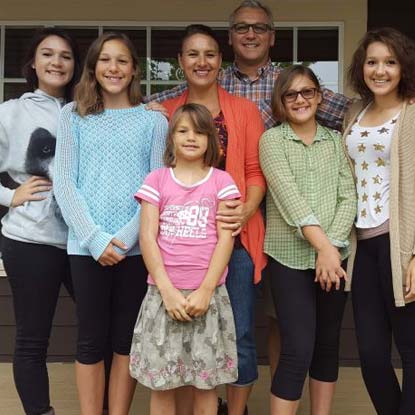          Michael and Lindie Wadhams                                                                                                                                                                                                                                                                                                                                                           Lummi Indians, WAMichael and Lindie Wadhams, along with their daughters Sabrina, Eden, Emma, Kimberly, and Michaela, serve with MTW to continue the work that MTW short-term teams began on the Lummi Indian Reservation in 1996. Michael and Lindie are originally from Cape Town, South Africa, and were impressed by the Holy Spirit to come and minister to Native Americans. After serving on the Cherokee Reservation in North Carolina, the Wadhams now work with the people of the Lummi Nation. Today they reside in Lynden, Washington, which is nestled between the Nooksack and Lummi reservations. They labor among the tribes through developing relations, evangelism, and mentoring/discipleship. The long-term goal is to establish Native Churches in the region. Pray for the Wadhams as COVID-19 has limited the people from services and classrooms.